Imst, 27.09.2023BestätigungDas Wirtschaftsförderungsinstitut der Wirtschaftskammer Tirol bestätigt, dassThomas NEUNER, geboren am 06.10.2000 in Zamswohnhaft in Obwals 81, 6527 Kaunerbergfolgende Veranstaltung besucht: Veranstaltungstitel Berufsreifeprüfung Mathematik, Deutsch, Englisch (12161303)Dauer 18.09.2023 bis zum 26.06.2024Ort WIFI Imst Oberland, Meraner Straße 11, 6460 ImstVeranstaltungstitel Berufsreifeprüfung 1. Semester Fachbereich Bautechnik (12261013)Dauer 14.09.2023 bis zum 18.01.2024Ort HTL II Innsbruck, Trenkwalderstraße 2, 6020 InnsbruckVeranstaltungstitel Berufsreifeprüfung 2. Semester Fachbereich Bautechnik (12262013)Dauer 01.02.2024 bis zum 23.05.2024Ort HTL II Innsbruck, Trenkwalderstraße 2, 6020 InnsbruckVeranstaltungstitel Berufsreifeprüfung 3. Semester Fachbereich Bautechnik (12263)Dauer derzeit nicht bekanntOrt HTL II Innsbruck, Trenkwalderstraße 2, 6020 InnsbruckFreundliche GrüßeWIFI der Wirtschaftskammer Tirol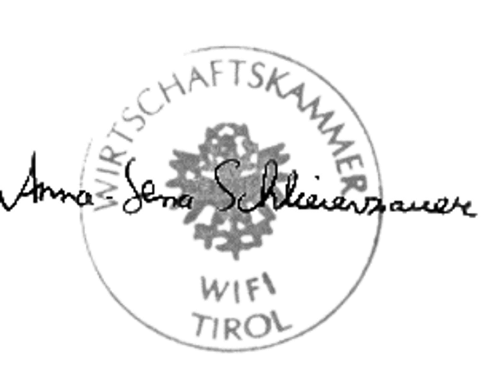 